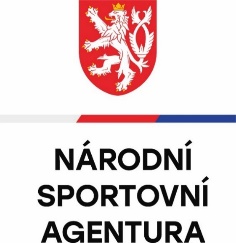 Na základě Mimořádného opatření Ministerstva zdravotnictví České republiky ze dne 6. dubna 2021 o omezení obchodu a služeb (s účinností ode dne 12. 4. 2021 od 00:00 hod do odvolání) dle článku 16. žádáme o stanovení závazných hygienicko-epidemiologických podmínek pro:HROMADNOU AKCI, VÝZNAMNÉ SPORTOVNÍ UTKÁNÍ NEBO SOUTĚŽ (přesný název, v případě utkání uvedení obou soupeřů): XXXXX NA SOUTĚŽNÍ ÚROVNI (např. mistrovství republiky/kvalifikační zápas/mistrovství Evropy/mistrovství světa atd.): doplňte soutěžní úroveň a přesný název soutěžeKONANOU VE DNECH:  DD.MM.2020POŘÁDANOU (sportovní klub/sportovní organizace/obchodní společnost s výkonem činnosti v oblasti sportu): doplňte název pořádající organizaceV MÍSTĚ (přesná lokace, adresa sportovní haly apod.): doplňte místo konáníCelkový počet osob účastnících se akce (hráči, organizační a pořadatelský tým, zástupci médií apod.: doplňte početjinak zakázanou podle uvedeného krizového opatření, při jejichž dodržení bude organizátorovi dovoleno z důvodu zřetele hodného v důležitém státním zájmu nebo významnosti sportovního utkání nebo soutěže tuto hromadnou akci, resp. sportovní utkání nebo soutěž konat a účastníkům se z důležitého státního zájmu nebo významnosti sportovního utkání nebo soutěže účastnit.Jako zřetele hodný, důležitý státní zájem, resp. významnost sportovního utkání nebo soutěže, považujeme: doplňte důležitý státní zájem, významnost utkání nebo soutěžeDůležitý státní zájem nebo významnost sportovního utkání nebo soutěže dokládáme (prohlášením sportovního svazu/prohlášením mezinárodní sportovní federace atd.): doplňte název svazuPro ujištění o bezpečnosti uvádíme, jaká hygienicko-epidemiologická opatření budou na akci dodržována (protokoly mezinárodních federací, sportovních svazů, návrh vlastních opatření apod.): doplňte návrh hygienicko epidemiologických podmínek, které budou na akci uplatňovánaRazítko + podpis zástupce svazu/klubu